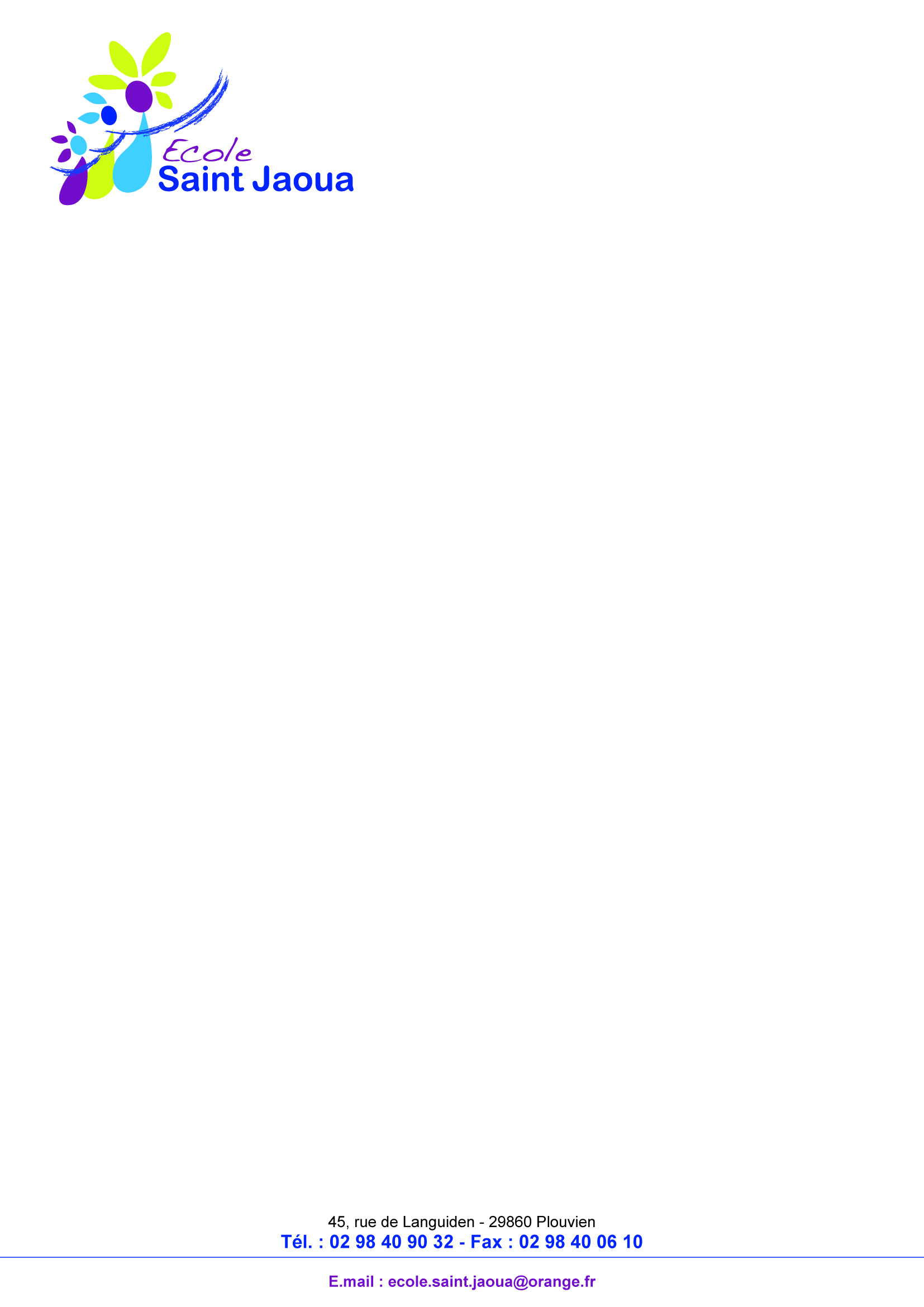  Pièces à fournir :Première inscription : En plus de la fiche d’inscription complétée et signée, nous vous demandons de nous fournir au moment de l’inscription : 1 copie du livret de famille 1 copie du carnet de santé (pages sur la vaccination) Changement d’école : Le certificat de radiation transmis par le directeur de l’école précédente. Cordialement, Le directeur